Mission Project Grant (MPG)
Application Form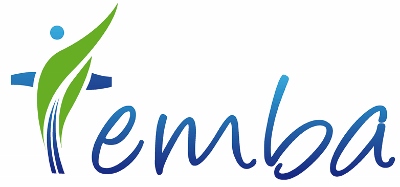 Amended February 2020Please read the Guidance Notes before completing this form.CHURCH INFORMATIONSAFEGUARDINGThe EMBA Directors have a responsibility when providing grant funding to churches to ensure that the recipient body has in place adequate safeguarding practices.  THE PROJECTCOSTS3.1  Costs of the project (please itemise)Please provide church bank details for payment of any grant agreed.Signed		……………………………………………………  (Applicant)		……………………………………………………  (Minister or Church Officer)On behalf of 	………………………………………………………………………………………………….  Baptist ChurchDate 		……………………………………………………  ADDITIONAL INFORMATIONPlease enclose the following:A copy of the church’s most recent accountsA copy, if appropriate, of the project’s most recent annual accountsAny further information you feel is appropriate.Once completed, please email this form together with the addditional information required to Becky Nicholls (EMBA Administrative Support) at bnicholls.emba@gmail.com  ChurchContact PersonPosition within the churchAddressDaytime contact numberE-mailName of projectGrant Requested£Grant request agreed by (Delete as appropriate)Deacons/Leadership Team meeting held on                           (date)Church Members Meeting held on                                            (date)HOME MISSION GIVINGAmount (£)Percentage ofchurch total incomeCurrent year’s intentionsLast complete yearPrevious complete YearPlease confirm that the church has a current and active Safeguarding Policy in place which has been put together using BUGB guidelines.  Please provide the date when the policy was last reviewed.Please confirm that the church has a current and active Safeguarding Policy in place which has been put together using BUGB guidelines.  Please provide the date when the policy was last reviewed.Name of the ‘Designated Person responsible for Safeguarding’Name of the ‘Designated Person responsible for Safeguarding’Name of the ‘Safeguarding Trustee’Name of the ‘Safeguarding Trustee’Please confirm that all leaders and volunteers involved in the project (as appropriate)Please confirm that all leaders and volunteers involved in the project (as appropriate)will have the necessary checks through the Disclosure & Barring Service (DBS check)will attend Safeguarding Training (L2 and L3 as appropriate) every four yearsBrief Description of the projectThe nature of the project and how it fits into your church’s mission strategy. (If your church has a written mission strategy please enclose a copy with your application.)TOTALLevel of grant requestedMoney to be raised elsewhere ** Please give details of how this is to be raised* Please give details of how this is to be raised3.2If relevant, how do you propose to finance the ongoing work of the project?3.3If your accounts indicate that you have the funds to resource this project yourself please explain why you are applying for this grant 3.4Please indicate when you would need the grant to start (MM/YY)Church Bank Account Details Church Bank Account Details Name of bank:Name on account:Account number:Sort code:              -      